04 días. 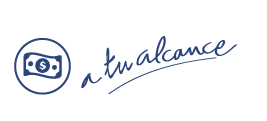 Llegadas: Diarias del 01 Nov. 2019 al 28 Abr. 2020.Dia 1. VancouverRecepción en el aeropuerto con entrega de documentación y traslado al hotel. Su guía le informará el orden de las excursiones. Alojamiento.Dia 2. VancouverHoy disfrutaremos la Visita de la Ciudad de Vancouver (incluida). Comenzamos el tour por Yaletown, el barrio moderno y vibrante, para pasar a Chinatown, el más grande de Canadá. A pocos minutos de allí, llegamos al entrañable Gastown, con un original reloj de vapor. La terminal de cruceros a Alaska, Canadá Place, se ha convertido en un símbolo de la ciudad con su techo blanco en forma de cinco velas. Allí se encuentra también el Pebetero Olímpico. A unos minutos del puerto llegamos a Stanley Park, el parque municipal más grande del país, ofreciéndonos una maravillosa vista de la bahía, de la ciudad y de las Montañas Costeras. A la salida del parque podemos observar la playa de English Bay, siguiendo el paseo hasta el Puente Burrard. Finalizando nuestra visita, entraremos a Granville Island con su artesanía local y el ambiente marinero en el pequeño puerto deportivo. Por la tarde recomendamos visitar Flyover Canadá (opcional no incluido) o Vancouver Lookout (opcional no incluido) o tome el Tour de Compras al McArthur Glen Designer Outlet Vancouver Airport (opcional no incluido). Alojamiento.Actividades sugeridas (opcionales)Tour norte de VancouverADL Y MNR: 165 USD por persona Fly over CanadáADL: 25 USD por persona MNR: 22 USD por personaDia 3. VancouverDía libre para disfrutar de Vancouver, pudiendo realizar multitud de visitas opcionales, como el Tour de Victoria, Tour de Whistler o el Tour al Norte de Vancouver (opcionales), o simplemente visitar la multitud de atracciones que esta ciudad tiene para ofrecer. Alojamiento.Tour a WhistlerADL Y MNR: 130 USD por persona Tour a Victoria con jardines ButchardADLY MNR: 215 USD por persona Dia 4. VancouverTraslado al aeropuerto y fin de los servicios.Se necesita permiso ETA para visitar Canadá.INCLUYE:Traslado de entrada y de salida en español3 noches de Alojamiento en VancouverTour de la ciudad de Vancouver en españolNO INCLUYE:Boleto aéreo. Alimentos y actividades no marcadas en el itinerario o indicadas cómo opcionalesExtras en hotelesPropinas a mucamas, botones, guías, chóferesIMPORTANTE:Tarifas basadas en habitaciones estándar. En caso de preferir habitaciones superiores favor de consultar.El orden de las excursiones se reconfirmará hasta el momento de la llegada a Vancouver o una semana antes de iniciar servicios.Precio sujeto a disponibilidad al momento de reservar. Actividades opcionales sujetas a disponibilidad.Mínimo de estancia 3 noches en VancouverNo se reembolsará ningún traslado o visita en el caso de no disfrute o de cancelaciónHOTELES PREVISTOS O SIMILARESHOTELES PREVISTOS O SIMILARESHOTELES PREVISTOS O SIMILARESCIUDADHOTELCATVANCOUVERSHERATON VANCOUVER WALL CENTREPOPUS HOTELSSUTTON PLACE VANCOUVERSLTARIFAS POR PERSONA EN USDTARIFAS POR PERSONA EN USDTARIFAS POR PERSONA EN USDTARIFAS POR PERSONA EN USDTARIFAS POR PERSONA EN USDTARIFAS POR PERSONA EN USDCATEGORIA PRIMERADBLTPLCPLSGLMNRTERRESTRE420370350830150TERRESTRE Y AÉREO540490470950270CATEGORIA SUPERIORDBLTPLCPLSGLMNRTERRESTRE5405404801070150TERRESTRE Y AÉREO6606606001190270CATEGORIA SUPERIOR/LUJODBLTPLCPLSGLMNRTERRESTRE6205004501220150TERRESTRE Y AÉREO7406205701340270SUGERENCIA DE AÉREO CON AIR CANADA MEX/YVR/MEXSUGERENCIA DE AÉREO CON AIR CANADA MEX/YVR/MEXSUGERENCIA DE AÉREO CON AIR CANADA MEX/YVR/MEXIMPUESTOS (SUJETOS A CONFIRMACIÓN): 350 USDIMPUESTOS (SUJETOS A CONFIRMACIÓN): 350 USDIMPUESTOS (SUJETOS A CONFIRMACIÓN): 350 USDSUPLEMENTO DESDE EL INTERIOR DEL PAÍS: CONSULTARSUPLEMENTO DESDE EL INTERIOR DEL PAÍS: CONSULTARSUPLEMENTO DESDE EL INTERIOR DEL PAÍS: CONSULTARTARIFAS SUJETAS A DISPONIBILIDAD Y CAMBIO SIN PREVIO AVISO TARIFAS SUJETAS A DISPONIBILIDAD Y CAMBIO SIN PREVIO AVISO TARIFAS SUJETAS A DISPONIBILIDAD Y CAMBIO SIN PREVIO AVISO SE CONSIDERA MENOR DE 2 A 11 AÑOSSE CONSIDERA MENOR DE 2 A 11 AÑOSSE CONSIDERA MENOR DE 2 A 11 AÑOSVIGENCIA: 11 NOV 2019/28 ABR 2020 (EXCEPTO NAVIDAD, AÑO NUEVO,  VIGENCIA: 11 NOV 2019/28 ABR 2020 (EXCEPTO NAVIDAD, AÑO NUEVO,  VIGENCIA: 11 NOV 2019/28 ABR 2020 (EXCEPTO NAVIDAD, AÑO NUEVO,  PUENTES Y DÍAS FESTIVOS, CONSULTE SUPLEMENTOS)